水生動物–小丑魚四年丙班24號吳彥霓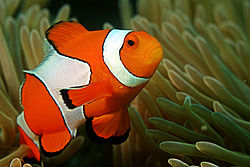 1外型特徵：和海葵具共生之行為，體表之黏液可保護自己不被海葵傷害因為臉上都有一條或兩條白色條紋，好似京劇中的丑角而得名稚魚全體黑色的有鱗片集中藍色的；在前額與上側面上的白色的斑塊2分布位置：印度-太平洋，紅海，北至日本南部，南至澳洲雪梨等3特別的地方：台灣目前記錄有的小丑魚共1屬5種，分別是公子小丑、鞍背小丑、咖啡小丑、紅小丑、雙帶小丑小丑魚會將海葵身上的寄生物、壞死組織及有機、無機廢物清理乾淨，這些東西同時也是海葵的食物來源